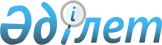 Об организации общественных работ в 2013 году
					
			Утративший силу
			
			
		
					Постановление акимата города Приозерск Карагандинской области от 8 февраля 2013 года N 04/11. Зарегистрировано Департаментом юстиции Карагандинской области 28 февраля 2013 года N 2186. Утратило силу постановлением акимата города Приозерск Карагандинской области от 26 декабря 2013 года № 39/1      Сноска. Утратило силу постановлением акимата города Приозерск Карагандинской области от 26.12.2013 № 39/1 (вводится в действие со дня его первого официального опубликования).

      В соответствии со статьей 31 Закона Республики Казахстан от 23 января 2001 года "О местном государственном управлении и самоуправлении в Республике Казахстан", статьей 20 Закона Республики Казахстан от 23 января 2001 года "О занятости населения", Правилами организации и финансирования общественных работ, утвержденными постановлением Правительства Республики Казахстан от 19 июня 2001 года N 836 "О мерах по реализации Закона Республики Казахстан от 23 января 2001 года "О занятости населения", акимат города Приозерск ПОСТАНОВЛЯЕТ:



      1. Утвердить перечень предприятий, организаций, учреждений города Приозерск, организующих общественные работы на 2013 год, виды и объемы работ, источник финансирования и срок участия согласно приложению.



      2. Утвердить следующий размер оплаты труда граждан:



      1) направленным на общественные работы, за исключением безработных, направленных на общественные работы в коммунальное государственное предприятие "Управление жилищно-коммунального реформирования" в размере одной минимальной заработной платы в месяц;



      2) направленным на общественные работы в коммунальное государственное предприятие "Управление жилищно-коммунального реформирования" в размере двух минимальных заработных плат в месяц.



      3. Государственному учреждению "Отдел занятости и социальных программ города Приозерск" (Ким А.Л.) заключить с работодателями типовые договора с указанием конкретных условий выполнения общественных работ.



      4. Признать утратившим силу постановление акимата города Приозерск от 13 января 2012 года N 1/1 "Об организации общественных работ в 2012 году" (зарегистрированное в Реестре государственной регистрации нормативных правовых актов за N 8-4-265 опубликованное в газете "Приозерский вестник" N 4 (237) от 27 января 2012 года).



      5. Контроль за исполнением настоящего постановления возложить на заместителя акима города Приозерск Казиеву Б.А.



      6. Настоящее постановление вводится в действие со дня его первого официального опубликования.      Аким города                                К. Камзин

Приложение к постановлению

акимата города Приозерск

от 8 февраля 2013 года N 04/11 

Перечень предприятий, организаций, учреждений города Приозерск, организующих общественные работы на 2013 год
					© 2012. РГП на ПХВ «Институт законодательства и правовой информации Республики Казахстан» Министерства юстиции Республики Казахстан
				NНаименование организацийВиды работИсточник финансированияОбъем работ, тенгеСрок участия, месяц1234561Государственное учреждение "Аппарат акима города Приозерск Карагандинской области"Курьерская работа, обработка, размножение и рассылка документовБюджет города Приозерск44784022Коммунальное государственное предприятие "Управление жилищно-коммунального реформирования"Благоустройство, санитарная очистка города и озеленениеБюджет города Приозерск410520023Государственное учреждение "Приозерская городская библиотека"Курьерская работа, обработка, размножение и рассылка документовБюджет города Приозерск22392024Приозерское отделение Государственного центра по выплате пенсий Карагандинской области N 0805Курьерская работа, обработка, размножение и рассылка документовБюджет города Приозерск22392025Государственное учреждение "Налоговый Департамент по Карагандинской области Налогового управление по городу Приозерск"Работа с населением, доставка уведомлений и квитанций по уплате налогов, обработка, размножение и рассылка документовБюджет города Приозерск22392026Государственное учреждение "Департамент статистики Карагандинской области Управление статистики города Приозерск"Курьерская работа, обработка, размножение и рассылка документов, работа интервьюераБюджет города Приозерск22392027Государственное учреждение "Управление архивов и документации Карагандинской области Государственный архив города Приозерск"Курьерская работа, обработка, размножение и рассылка документовБюджет города Приозерск22392028Коммунальное государственное учреждение "Казахская средняя общеобразовательная школа N 1 города Приозерск"Курьерская работа, обработка, размножение и рассылка документовБюджет города Приозерск22392029Коммунальное государственное учреждение "Комплекс "Школа - детский сад N 2 города Приозерск"Курьерская работа, обработка, размножение и рассылка документовБюджет города Приозерск223920210Государственное учреждение "Отдел финансов города Приозерск"Курьерская работа, обработка, размножение и рассылка документов, инвентаризация объектов коммунальной собственностиБюджет города Приозерск223920211Приозерский территориальный отдел судебных исполнителей Департамента по исполнению судебных актов Карагандинской областиРазноска извещений по исполнительным инстанциямБюджет города Приозерск223920212Государственное учреждение "Аппарат Приозерского городского Маслихата"Курьерская работа, обработка, размножение и рассылка документовБюджет города Приозерск223920213Государственное учреждение "Приозерская городская территориальная инспекция Комитета государственной инспекции в агропромышленном комплексе Министерства сельского хозяйства"Курьерская работа, обработка, размножение и рассылка документов, учет и регистрация движения сельскохозяйственных животныхБюджет города Приозерск223920214Государственное учреждение "Отдел по чрезвычайным ситуациям города Приозерска Департамента по чрезвычайным ситуациям Карагандинской области Министерства по чрезвычайным ситуациям Республики Казахстан"Курьерская работа, обработка, размножение и рассылка документовБюджет города Приозерск223920215Государственное учреждение "Управление государственного санитарно-эпидемиологического надзора по городу Приозерск" Департамента комитета государственного санитарно-эпидемиологического надзора Министерства здравоохранения Республики Казахстан по Карагандинской областиКурьерская работа, обработка, размножение и рассылка документовБюджет города Приозерск223920216Государственное учреждение "Отдел занятости и социальных программ города Приозерск"Курьерская работа, обработка, размножение и рассылка документовБюджет города Приозерск223920217Приозерский городской суд Карагандинской областиКурьерская работа, разноска извещений и уведомленийБюджет города Приозерск223920218Государственное учреждение "Департамент юстиции Карагандинской области Управление юстиции города Приозерск"Курьерская работа, разноска извещений и уведомленийБюджет города Приозерск223920219Государственное учреждение "Отдел внутренней политики города Приозерск"Курьерская работа, обработка, размножение и рассылка документовБюджет города Приозерск223920220Государственное учреждение "Отдел образования, физической культуры и спорта города Приозерск"Курьерская работа, обработка, размножение и рассылка документовБюджет города Приозерск223920221Уголовно-исполнительная инспекция по городу ПриозерскКурьерская работа, обработка, размножение и рассылка документов, повестокБюджет города Приозерск223920222Государственное учреждение "Отдел строительства, архитектуры и градостроительства города Приозерск"Курьерская работа, обработка, размножение и рассылка документовБюджет города Приозерск223920223Государственное учреждение "Отдел земельных отношений города Приозерск"Курьерская работа, обработка, размножение и рассылка документовБюджет города Приозерск223920224Государственное учреждение "Отдел культуры и развития языков города Приозерск"Курьерская работа, обработка, размножение и рассылка документовБюджет города Приозерск223920225Государственное учреждение "Отдел предпринимательства города Приозерск"Курьерская работа, обработка, размножение и рассылка документовБюджет города Приозерск223920226Государственное учреждение "Отдел сельского хозяйства и ветеринарии города Приозерск"Курьерская работа, обработка, размножение и рассылка документовБюджет города Приозерск223920227Государственное учреждение "Отдел экономики и бюджетного планирования города Приозерск"Курьерская работа, обработка, размножение и рассылка документовБюджет города Приозерск223920228Коммунальное государственное казенное предприятие "Ясли – сад "Айналайын"Курьерская работа, обработка, размножение и рассылка документовБюджет города Приозерск223920229Государственное учреждение "Отдел жилищно-коммунального хозяйства, пассажирского транспорта и автомобильных дорог города Приозерск"Курьерская работа, обработка, размножение и рассылка документовБюджет города Приозерск223920230Прокуратура города ПриозерскКурьерская работа, обработка, размножение и рассылка документовБюджет города Приозерск223920231Государственное учреждение "Приозерская городская территориальная инспекция комитета ветеринарного контроля и надзора Министерства сельского хозяйства Республики Казахстан"Курьерская работа, обработка, размножение и рассылка документовБюджет города Приозерск223920232Коммунальное государственное учреждение "Центр занятости города Приозерск"Курьерская работа, обработка, размножение и рассылка документовБюджет города Приозерск223920233Отдел внутренних дел города Приозерск ДВД Карагандинской областиКурьерская работа, обработка, размножение и рассылка документовБюджет города Приозерск2985602ВСЕГО11569200